地域振興部発第１１号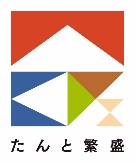 令和２年５月運輸部会員　各位大阪商工会議所運輸部会長　坂本克己第６回運輸部会開催のご案内　標記部会を下記のとおり開催し、近畿運輸局長の野澤和行氏から「関西の交通インフラ・観光政策について」、ご講話を賜ることに致しました。　ご多忙のところ恐縮ながら、お差し繰りご出席賜りますようご案内申し上げます。なお、今後の新型コロナウイルスの拡大状況等を踏まえ、内容変更や延期・中止をする可能性がありますので、予めご了承ください。記日　時　　令和２年６月２２日（月）　午後３時１５分～同４時３０分場　所　　大阪商工会議所　４階　４０２号会議室（大阪市中央区本町橋２－８）　　　　　　※同会場において、２号議員選任のための部会（３時～３時１５分）を開催しております。そのため、第６回運輸部会からの参加者は、２号議員選任のための部会終了後に会場へご案内いたします。あらかじめご了承ください。次　第　　副部会長の選任講　演「関西の交通インフラ・観光政策について」（仮題）　　　　　　　　　　　国土交通省　近畿運輸局長　野澤　和行 氏以　上※ご出席の場合のみ、６月１５日（月）迄に下欄にご記入のうえ、ＦＡＸにてご回示下さい。参加証等はお送りしません。また、ご来場の際は極力マスクの着用、手指消毒など感染拡大防止にご協力お願いします。【本件担当】地域振興部　地域振興担当（藤田・高津）　　　　　　〒540-0029 大阪市中央区本町橋２－８　　　　　　TEL：06‐6944‐6323　 FAX：06‐6944‐6330大阪商工会議所　地域振興部　地域振興担当（藤田）行　　（ＦＡＸ：06‐6944‐6330）第6回運輸部会（回示）＜６月２２日（月）３時１５分～４時３０分、　於 大阪商工会議所４階４０２号会議室＞標記部会に出席します会社名：　　　　　　　　　　　　　　　　　　　　　　　　　　　　　　　　　　　　所属・役職：　　　　　　　　　　　　　　　　　氏名：　　　　　　　　　　　　　　住　所：（〒　　　　）　　　　　　　　　　　　　　　　　　　　　　　　　　　　　ＴＥＬ：　　　　　　　　　　　　　　　　　ＦＡＸ：　　　　　　　　　　　　　◆ご記入頂いた情報は、大阪商工会議所からの各種連絡・情報提供のために利用するのをはじめ、講師には参加者名簿として配布します。